Бюджет для гражданк  решению « Об утверждении отчета об исполнении бюджета Ивановского муниципального образования за 2017 год»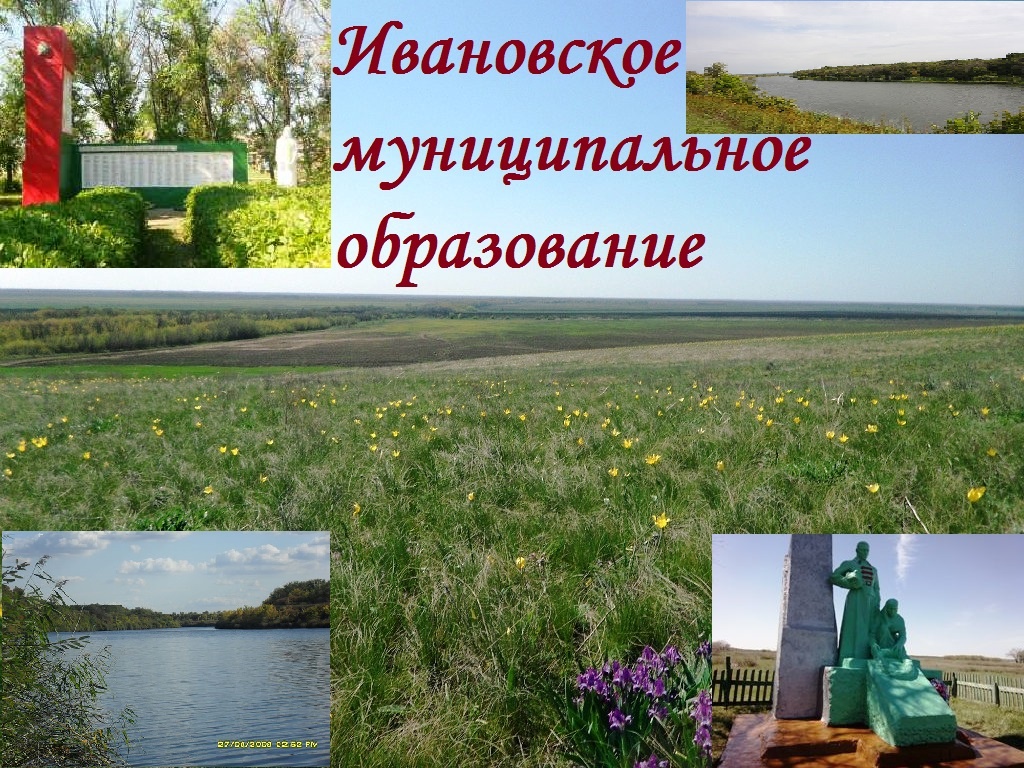 Уважаемые жители Ивановского муниципального образования.Одной из главных задач бюджетной политики является обеспечение прозрачности и открытости бюджетного процесса. Для привлечения большого количества граждан к участию в обсуждении вопросов формирования бюджета района и его исполнения разработан «Бюджет для граждан».«Бюджет для граждан» предназначен прежде всего для жителей, не обладающих специальными знаниями в сфере бюджетного законодательства. Информация «Бюджет для граждан» в доступной форме знакомит граждан с основными характеристиками бюджета Ивановского муниципального образования.Бюджетный процесс - ежегодное формирование и исполнение бюджета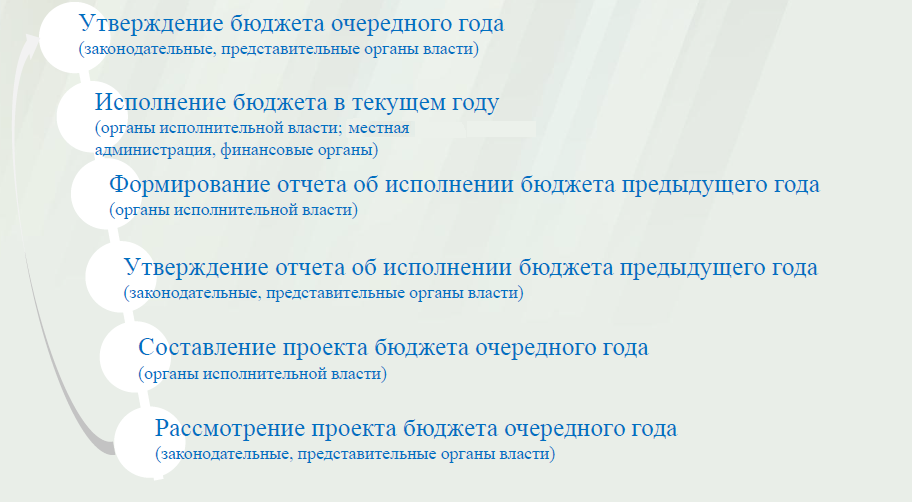 Что такое бюджет?Бюджет – это план доходов и расходов на определенный период.Исполнение бюджета Ивановского муниципального образования за 2017 год             тыс. руб.Зачем нужны бюджеты?Для выполнения своих задач муниципальному образованию необходим бюджет, который формируется за счет сбора налогов и безвозмездных поступлений направляемых на финансирование бюджетных расходов.Основные характеристики бюджета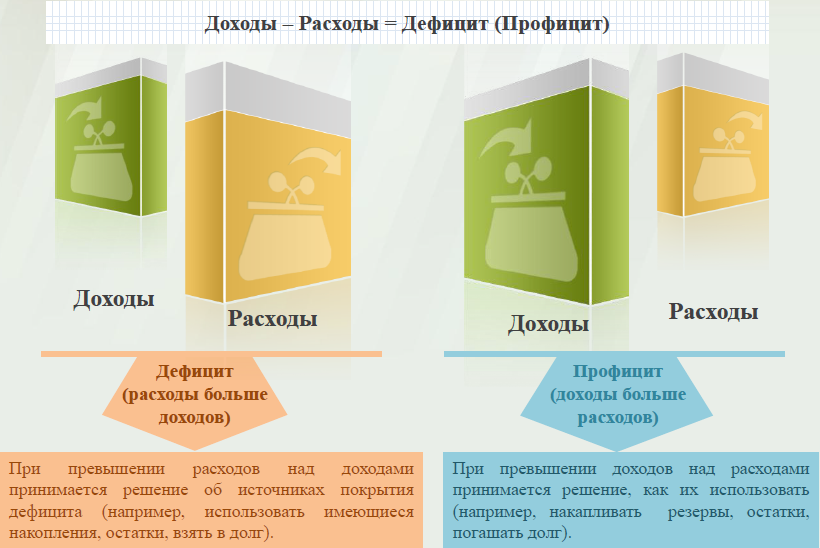 Дефицит и профицит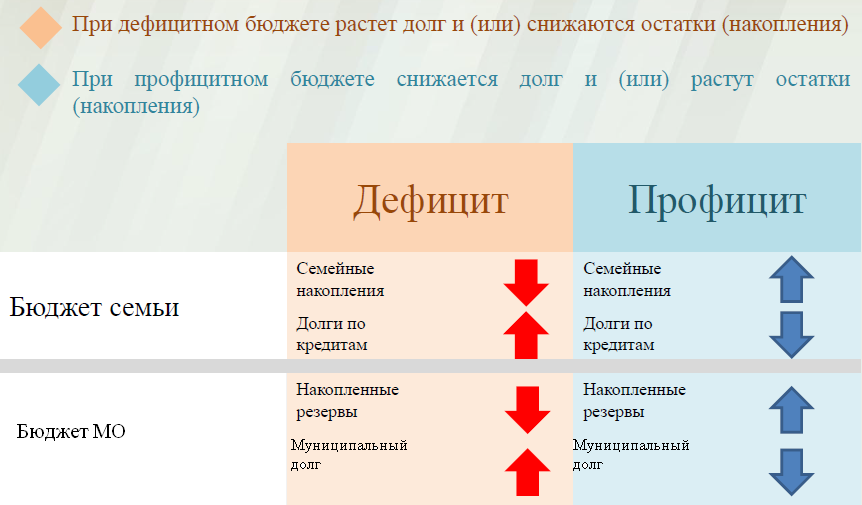 Доходы бюджета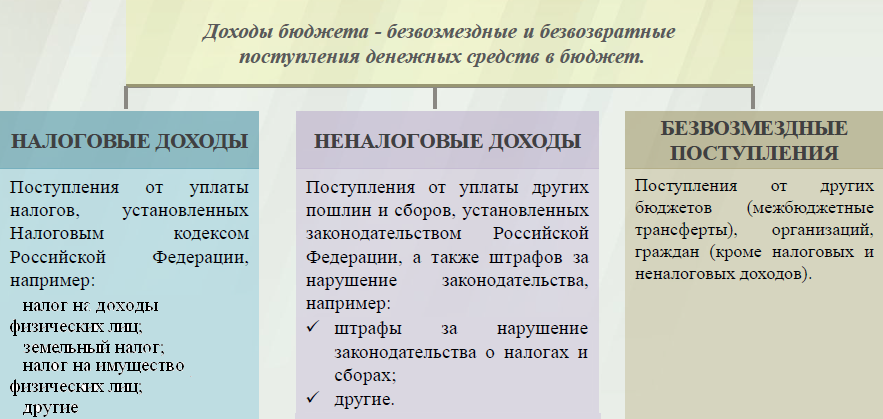 Межбюджетные трансферты - основной вид безвозмездных перечислений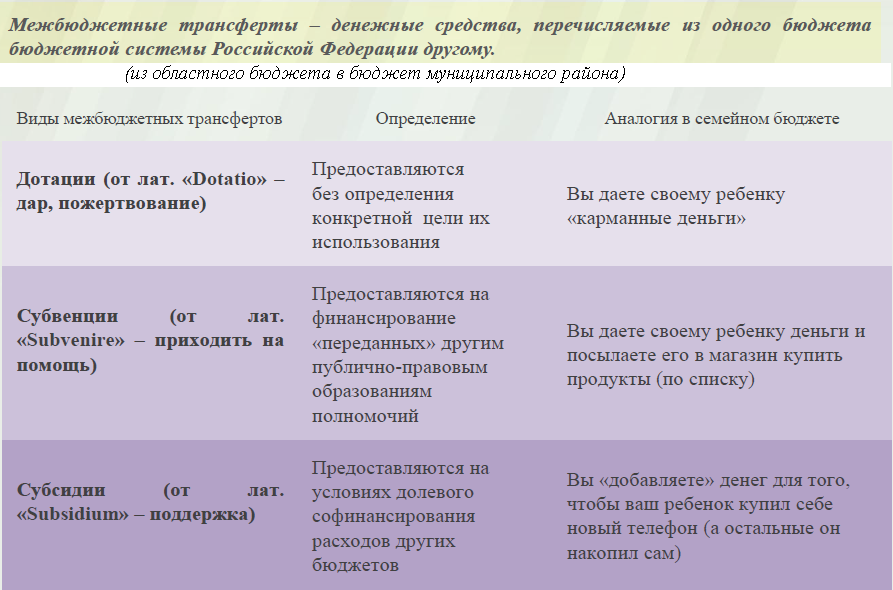 Федеральные, региональные и местные налоги.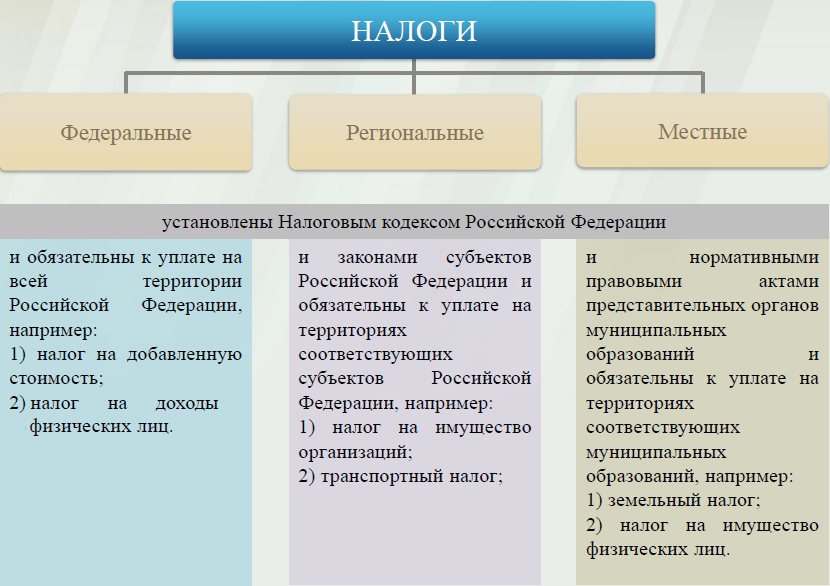 Налоги, зачисляемые в бюджет муниципального образования Структура доходов бюджета Ивановского муниципального образования   тыс. руб.Доходы в 2017 году составили –  1605,6 тыс. руб.Доходы бюджета Ивановского муниципального образованияв расчете на 1 жителя( численность населения Ивановского муниципального образованияна 01.01.17г. 879 человек)  	Основными бюджетообразующими доходами бюджета муниципального образования  являются земельный налог , налог на имущество физических лиц и налог на доходы физических лиц.РАСХОДЫ.Расходы бюджета – выплачиваемые из бюджета денежные средства.В каких единицах измеряются параметры бюджетов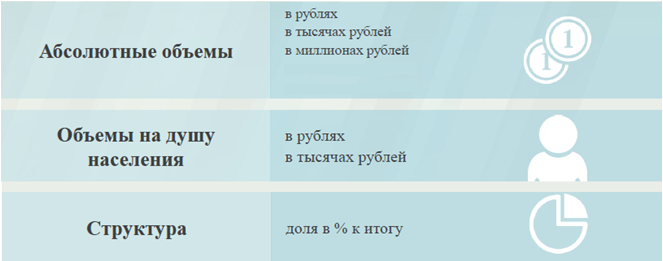 Расходы по основным функциям бюджета муниципального образования.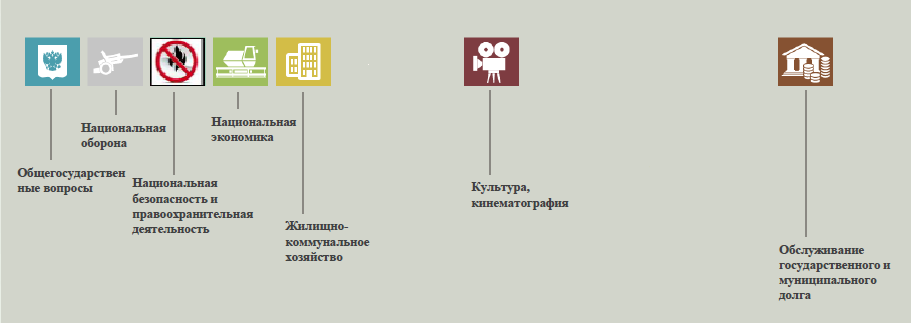 Структура расходов бюджета Ивановского муниципального   образования по разделам за  2017 год.																	 			%Структура расходов. Расходы бюджета Ивановского муниципального образования по основным разделам на душу населения				руб.,										тыс. руб.Диаграмма (Доля протяженности автомобильных дорог общего пользования местного значения, не отвечающих нормативным требованиям, в общей протяженности автомобильных дорог общего пользования местного значения в целом по муниципальному образованию.)Диаграмма (Доля населения, проживающего в населенных пунктах, не имеющих регулярного автобусного и (или) железнодорожного сообщения с муниципальным районом, в общей численности населения муниципального образования)   	ПоказателиПлан 2017 годаФакт 2017 годаДоходы, в том числе1536,31605,6Налоговые, неналоговые доходы1427,01496,3Безвозмездные поступления 109,3109,3Расходы, в том числе 1892,11815,3Общегосударственные вопросы1690,61622,8ЖКХ130,8121,8Национальная оборона67,767,7Другие расходы3,03,0Баланс (доходы-расходы)(-)Дефицит или профицит(+)-355,8-209,7Налог на доходы физических лицНалог на имущество физических лицЗемельный налог                    3 %                                    100 %                                      100 %                    3 %                                    100 %                                      100 %                    3 %                                    100 %                                      100 %Местный бюджетМестный бюджетМестный бюджетНаименование доходовПлан 2017 годаФакт 2017 годаНаименование доходовПлан 2017 годаФакт 2017 годаНалоговые доходы всего:1392,11461,4в том численалог на доходы физических лиц41,841,8налог на имущество физических лиц167,2167,2земельный налог1183,11252,4Неналоговые доходы всего:34,934,9в том числеаренда имущества7,27,2доходы, поступающие в порядке возмещения расходов, понесенных от эксплуатации имущества27,727,7Безвозмездные поступления всего:109,3109,3в том числедотации бюджетам субъектов Российской Федерации и муниципальных образований41,641,6субвенции бюджетам субъектов Российской Федерации и муниципальных образований.67,767,7субвенции бюджетам субъектов Российской Федерации и муниципальных образований.67,767,7Итого доходов:1536,31605,6Наименование доходов2017 год отчет (руб.)Доходы всего, в том числе :1827,0налоговые и неналоговые доходы1702,0безвозмездные поступления125,0РазделНаименованиеПлан 2017 годаФакт 2017года01Общегосударственные вопросы89,389,402Национальная оборона3,63,705Жилищно-коммунальное хозяйство6,96,708Культура, кинематография0,20,2Всего100100РазделПоказательПлан 2017годаФакт 2017года 05Жилищно-коммунальное хозяйство148,83138,5908Культура, кинематография3,413,4101Содержание работников органов местного самоуправления1923,251846,18Итого расходы местного бюджета2152,512065,21РасходыПлан 2017 годаФакт 2017 годаОбщегосударственныевопросы1690,61622,8Национальная оборона67,767,7Жилищно-коммунальное хозяйство130,8121,8Культура, кинематография3,03,0ИТОГО расходов:1892,11815,3